CENTRO FEDERAL DE EDUCAÇÃO TECNOLOGICA DE MINAS GERAISDEPARTAMENTO DE CIÊNCIA E TECNOLOGIA AMBIENTAL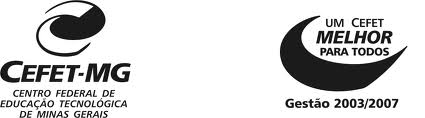 ANEXO IIIREQUISIÇÃO DE EQUIPAMENTOS E/OU MATERIAIS DE CONSUMOSolicitado por (nome completo): _________________________________________________________________SIAPE/número de matrícula: ____________________________________________________ Tel:____________Endereço: ___________________________________________________________________________________Instituição de ensino/Departamento: _____________________________________________________________Data de retirada: ___/___/___                          Data de devolução: ___/___/___Solicitado por (nome completo): _________________________________________________________________SIAPE/número de matrícula: ____________________________________________________ Tel:____________Endereço: ___________________________________________________________________________________Instituição de ensino/Departamento: _____________________________________________________________Data de retirada: ___/___/___                          Data de devolução: ___/___/___DESCRIÇÃO DO EQUIPAMENTO/MATERIAL DE CONSUMOQUANTIDADECoordenador (a) (nome completo e rubrica): _______________________________________________________Coordenador (a) (nome completo e rubrica): _______________________________________________________